30.3. – 5.4.Procvič si 4. lekci v následujících cvičeních (najdeš je na druhé straně tohoto dokumentu)pokud nemáš tiskárnu, přepisuj si – potrénuješ azbukupár kopií nechám i ve vestibulu, k vyzvednutí 31.3. a 2.4. v čase od 10 do 12 hod – přednostně pro ty, kdo mi napíšou mail, že o vytištěnou kopii stojíměj toto cvičení u sebe, až se znovu uvidíme ve škole.6.4.-12.4.Do školního sešitu si přepiš slovíčka 5. lekce (uč. str. 57) a nauč se je1)	Seřaď písmena v povolání a přelož:льчитуе арпов чарв ханикме2)	Přiřaď odpověď k otázce:Кем работает твой папа? 		Играть со Светой.Как тебя зовут? 			Она не работает.Что ты любишь делать? 		Он менеджер.Где работает твоя мама? 		Ольга.У вас есть кошка? 			Здравствуйте!Здравствуй! 				Привет!Что у вас болит? 			Голова.Добрый день! 				Да, есть.3) 	Doplň chybějící písmenoМен__, т__бя, м __я, е__о , пр__давец х__рошо, б__льница, рест__ран4)	Doplň správné zájmenoКак________зовут? – Таня. У Насти и Даши есть хомяк. Это______хомяк. _______ зовут Дана. У Петра есть рыбки. _______зовут Нели и Лини.5)	Doplň den v týdnu___________ - среда – четверг – пятница воскресенье – суббота - ___________  - четверг понедельник – ___________  - пятница – воскресенье пятница - ___________ - среда – вторник6) 	Vylušti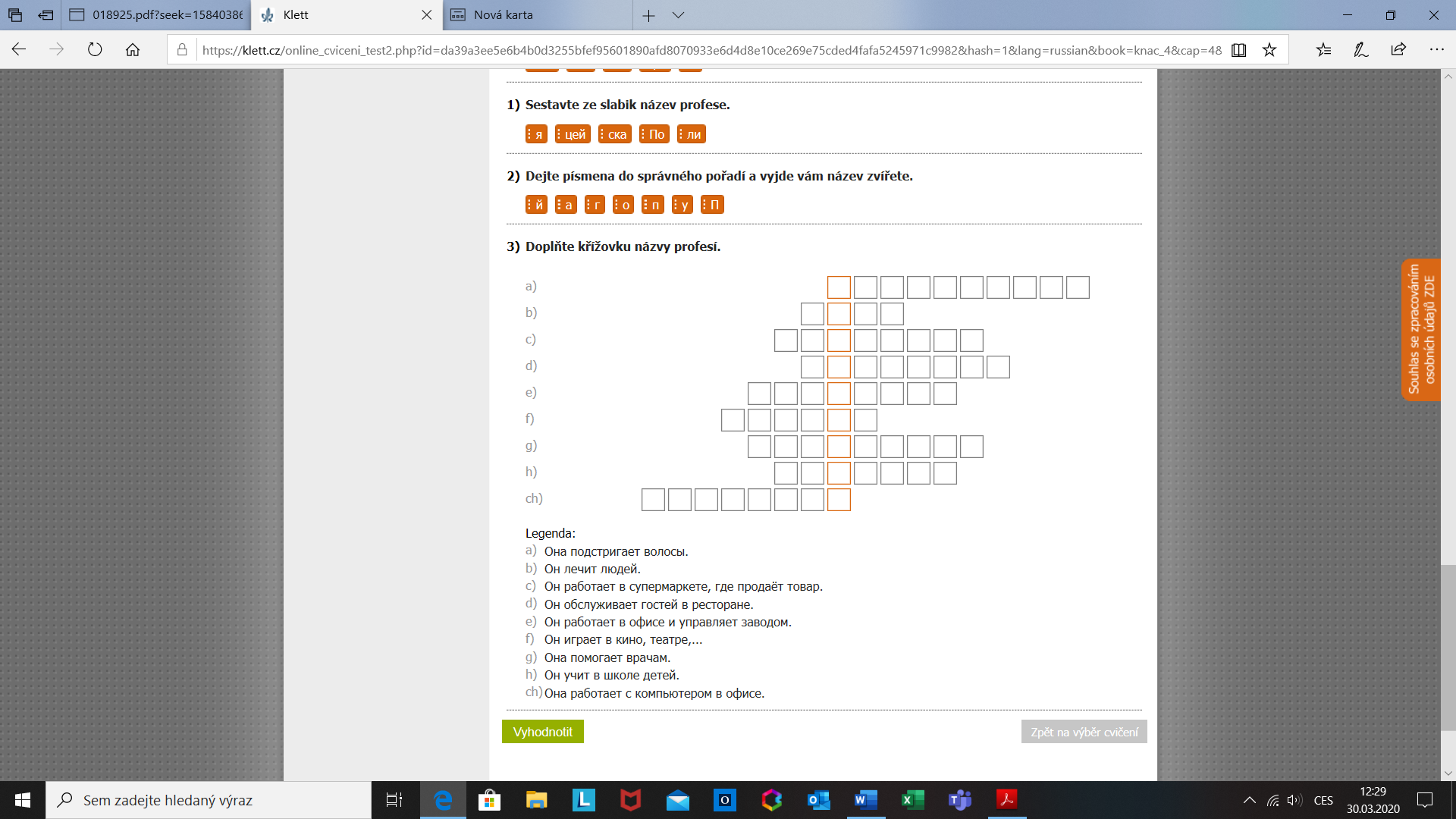 